                                                                     Zgłoszenie nr…………………………                                                                                                                       (wypełnia organizator)XVIII EDYCJA KRAJOWEGO KONKURSU„NASZE KULINARNE DZIEDZICTWO – SMAKI REGIONÓW”Konkurs gastronomiczny1. Nazwa firmy ______________________________________________________________2. Adres firmy _______________________________________________________________3. Numer kontaktowy, adres e-mail ______________________________________________4. Imiona i nazwiska uczestników _______________________________________________5. Nazwa dań konkursowych wraz z opisem przygotowania:5.1 Nazwa przystawki lub zupy _________________________________________________Składniki: ___________________________________________________________________Opis przygotowania __________________________________________________________________________________________________________________________________________________________________________________________________________________________________________________________________________________________________________________________________________________________________________________________________________________________________________________________________________________________________________________________________________________________________________________________________________________________________________________________________________________Informacje o daniu – tradycja i pochodzenie ________________________________________________________________________________________________________________________________________________________________________________________________________________________________________________________________________5.2 Nazwa dania głównego _____________________________________________________Składniki:___________________________________________________________________Opis przygotowania _____________________________________________________________________________________________________________________________________________________________________________________________________________________________________________________________________________________________________________________________________________________________________________________________________________________________________________________________________________________________________________________________________________________________________________________________________________________________________________________________________________________________________________________________________________________________Informacje o daniu – tradycja i pochodzenie ________________________________________________________________________________________________________________________________________________________________________________________________________________________________________________________________________Zapoznałem się z Regulaminem i akceptuję podane warunki udziału w festiwalu oraz wyrażam zgodę na przetwarzanie moich danych osobowych przez organizatorów w celach promocyjnych festiwalu. Administratorem danych osobowych jest Urząd Marszałkowski Województwa Lubelskiego w Lublinie, dane kontaktowe: Urząd Marszałkowski Województwa Lubelskiego w Lublinie, ul. A. Grottgera 4, 20-029 Lublin, tel. (81) 44 16 600, email: marszalek@lubelskie.pl. Inspektor ochrony danych email: iod@lubelskie.pl oraz Polska Izba Produktu Regionalnego 
i Lokalnego, dane kontaktowe: Polska Izba Produktu Regionalnego i Lokalnego, ul. Widok 20, 00-023 Warszawa, tel. (22) 692 71 11, email: izba@produktyregionalne.pl.Pani/Pana dane osobowe: będą przetwarzane zgodnie z art. 6 ust. 1 lit. a rozporządzenia Parlamentu Europejskiego 
i Rady UE z dnia 27 kwietnia 2016 r. w sprawie ochrony osób fizycznych w związku z przetwarzaniem danych osobowych i w sprawie swobodnego przepływu takich danych oraz uchylenia dyrektywy 95/46/WE, dalej zwanego RODO, w celu organizacji konkursu „Nasze Kulinarne Dziedzictwo-Smaki Regionów”, uczestników konkursu 
i produktów konkursowych w publikacjach własnych i na stronach Administratora i nie będą udostępniane innym odbiorcom; będą przechowywane nie dłużej, niż to wynika z przepisów o archiwizacji; nie będą przetwarzane w sposób zautomatyzowany, w celu podjęcia decyzji w sprawie indywidualnej.Przysługuje Pani/Panu prawo żądania: dostępu do swoich danych osobowych, ich sprostowania, usunięcia 
(w przypadkach i na zasadach określonych w RODO), ograniczenia przetwarzania w następujących przypadkach: osoba, której dane dotyczą, kwestionuje prawidłowość danych osobowych – na okres pozwalający administratorowi sprawdzić prawidłowość tych danych; przetwarzanie jest niezgodne z prawem, a osoba, której dane dotyczą, sprzeciwia się usunięciu danych osobowych, żądając w zamian ograniczenia ich wykorzystywania; administrator nie potrzebuje już danych osobowych do celów przetwarzania, ale są one potrzebne osobie, której dane dotyczą, do ustalenia, dochodzenia lub obrony roszczeń; osoba, której dane dotyczą, wniosła sprzeciw na mocy art. 21 ust. 1 wobec przetwarzania – do czasu stwierdzenia, czy prawnie uzasadnione podstawy po stronie Administratora są nadrzędne wobec podstaw sprzeciwu osoby, której dane dotyczą; wniesienia skargi do organu nadzorczego, którym jest Prezes Urzędu Ochrony Danych Osobowych na zasadach określonych w RODO. Podanie danych jest dobrowolne, ale brak wyrażenia zgody uniemożliwi udział w Konkursie Nasze Kulinarne Dziedzictwo Smaki Regionów.………………………………………………....               Data i podpis zgłaszającegoPrzesłanie wypełnionego formularza zgłoszeniowego jest równoznaczne z akceptacją warunków uczestnictwa.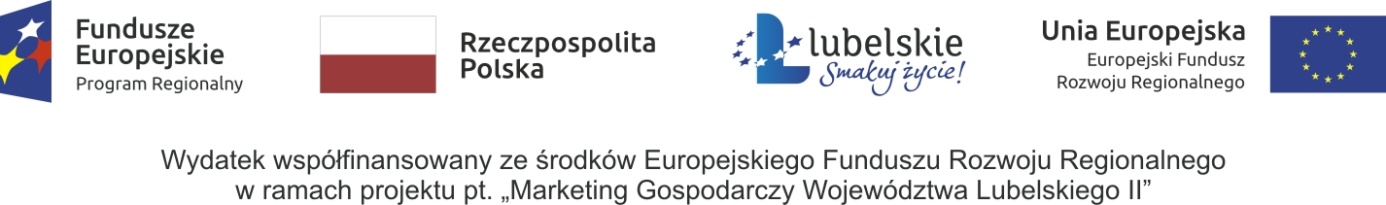 